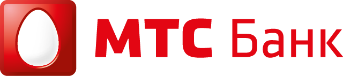 ЗАКУПОЧНАЯ ДОКУМЕНТАЦИЯ (ЗД)1. Общие положения.Все термины и определения, используемые в настоящей ЗД, трактуются в значении, приведенном в Правилах закупок, с которыми необходимо ознакомиться перед прочтением настоящей ЗД.1.2. Организатор – ПАО «МТС-Банк» - юридический адрес: Российская Федерация, 115432, г. Москва, пр-т Андропова, д.18, стр.1 (далее – Банк).2.Требования к предмету Закупки. Критерии оценки.3. Состав предложения Участника. Требования к содержанию предложения.3.1. Данный раздел содержит предъявляемые Организатором требования к перечню, содержанию и оформлению Участником документов, входящих в «Состав предложения Участника».Предмет Закупки: по проведению открытого запроса предложений на право заключения Договора на закупку «Закупка внутренних отделочных работ в жилых помещениях (квартирах), принадлежащих ПАО «МТС Банк», расположенных по адресу: РФ, Тульская область, г. Тула, деревня Мыза, микрорайон «Северная Мыза».Правила закупок ФИО контактных лиц Организатора, e-mail, телефонФИО контактных лиц Организатора, e-mail, телефонВопросы по содержанию ЗДОтветственный: Пупышева ИринаТелефон/факс: +7(495) 921-28-00 (доб. 12-290)e-mail: zakupki@mtsbank.ruДополнительный контакт: Слукина МарияТелефон/факс: +7(495) 921-28-00 (доб. 14-111)e-mail: zakupki@mtsbank.ruАдрес ЭТП «Сбербанк-АСТ»http://utp.sberbank-ast.ru/VIPНомер извещения на ЭТП «Сбербанк-АСТ»SBR028-2403210004Срок завершения приема предложений УчастниковНе позднее 22:00 (мск) 03.04.2024 г.Техническое задание Оценка предложений осуществляется по следующим критериям:Стоимость, руб.Опыт реализации аналогичных проектов (кол-во кв.метров отделки за 2021, 2022, 2023 года)Условия оплатыСрок отделки одной квартиры, к.д.Состав предложенияУчастника, включенный в конвертФОРМАдокументаНа бумажном носителеНа электронном носителеНа электронном носителеНа электронном носителеСостав предложенияУчастника, включенный в конвертФОРМАдокументаНа бумажном носителеWord/ExсelWord/Exсel.PDFДокументы, перечисленные в п.2.2. «Правила закупки»+Коммерческое предложение по форме Спецификации-++Подтверждение соответствия обязательным требованиям к Участнику1. До подачи предложения Подрядчик/Участник обязательно должен совершить выезд на объект для осмотра помещения, существующих конструкций и инженерных систем, существующей инфраструктуры, уточнения всех размеров. Данное требования является обязательным.Время и дата посещения согласуются с Заказчиком.Контакты Заказчика по технической части и осмотру:Кошелева Пелагея Алексеевнател. +7 (495) 921-28-00 доб. 20373моб. 8-925-022-42-19Банк оставляет за собой право не принимать к рассмотрению коммерческие предложения от компаний, которые не посетили объект.2. Подрядчик/Участник должен иметь доказанный опыт выполнения работ по предмету закупки за последние 3 года (информацию подтвердить справкой по форме Заказчика с указанием наименования клиента, контактов представителя клиента, сканами Договоров и закрывающих документов (возможно в обезличенной форме, если это нарушает соглашение о конфиденциальности).-++Анкета УчастникаДля юридических лиц:Для ИП, СЗГ и физических лиц:---+